  Цель воспитательной работы   школы - создание  условий для личностно – ориентированного воспитания, направленного на раскрытие, развитие и реализацию идейно- духовных свойств личности обучающихся.  	Задачи воспитательной деятельности:Дальнейшее развитие ученического самоуправления, формирование у обучающихся чувства ответственности, самостоятельности, инициативы.Активное вовлечение родителей в процесс жизнедеятельности школы, продолжение формирования системы работы с родителями и общественностью.Качественное улучшение работы с одаренными детьми.Улучшение индивидуальной работы с детьми группы риска, работы по охране детства.  Для реализации поставленных задач были определены приоритетные направления: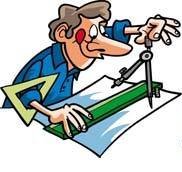 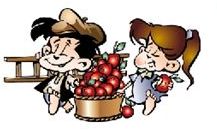 Модель самоуправления в МОУ Бутурлиновская средняя общеобразовательная школа №4.Председатель Совета Старшеклассников избирается в конце каждого учебного года на общешкольной ученической конференции из числа учащихся 8-10 классов прямым голосованием сроком на 1 год, с возможностью переизбрания на второй срок.Предвыборная кампания организуется кандидатом и его сторонниками и осуществляется исключительно средствами массовой информации. Правительство является высшим органом исполнительной власти школьного государства. Правительство, совместно с Председателем Совета старшеклассников полномочно принимать решения:о проведении школьных мероприятии;касающиеся общественной деятельности учащихся, их участия в жизнедеятельности школьного государства;касающиеся деятельности каждого из своих комитетов;об организации досуга граждан;о поощрении граждан школьного государства.Члены Правительства обязаны:•  активно участвовать в работе Правительства, присутствовать на заседаниях и принимать участие в обсуждении поставленных вопросов, выработке решений и их исполнений;•    осуществлять руководство порученным Комитетом, контролировать работу каждого его члена.Члены Правительства вправе:•  присутствовать на всех школьных мероприятиях по поручению Президента, Правительства или по собственной инициативе;•  критиковать персонально чьи-либо поступки, высказывания или действия групп людей, высказывать несогласие с чьей - либо позицией;•    высказывать во всех возможных случаях предложения по улучшению жизнедеятельности школы.Взаимодействие Правительства с директором школы, Председателем и Советом Старшеклассников школы.Взаимодействие Правительства с Председателем и Советом Старшеклассников школы:• правительство взаимодействует с Советом Старшеклассников в планировании и организации жизнедеятельности школы, в подготовке нормативно-правовых документов (уставов, положений, соглашений и др.).• правительство обязано наблюдать за работой Совета Старшеклассников, знать обо всех ее решениях и информировать о принятых им самим решениях;•  правительство не имеет право вмешиваться во внутренние дела (традиции, правила), а также в процедурные вопросы деятельности Совета Старшеклассников (принятие повестки, подготовки, обсуждения, принятия решений, и т.д.);•    правительство школьного государства, совместно с Председателем, систематически взаимодействует с директором школы, обсуждает проблемы деятельности ученического коллектива школы и частные проблемы жизни школы, советуется с ним в принятии самых важных решений.Выборы Правительства школы.Правительство избирается в конце каждого учебного года на общешкольной ученической конференции из числа учащихся 7-10-х классов прямым тайным голосованием сроком на 1 год, с возможностью переизбрания на второй срок.Кандидатом в Председатели одного из Комитетов правительства может быть зарегистрирован любой учащийся 7-10-го класса по собственному заявлению, либо по предложению классного коллектива.Каждый кандидат в правительство представляет в Избирательную комиссию заявление, краткий рассказ о себе и своих увлечениях и предвыборную программу с указанием Комитета, который хотел бы возглавить.Организация предвыборной компании.Предвыборная  компания организуется кандидатом и его сторонниками и осуществляется исключительно средствами устной и художественной агитации.Избирательная комиссия организует массовые встречи кандидатов с избирателями и наблюдает за соблюдением этических норм предвыборной компании. В случае грубых нарушений этих норм кандидат в Правительство может быть исключен из списка кандидатов.Комитеты правительства школы. Комитеты науки образованияКомитет науки и образования является структурным подразделением ученического   самоуправления.   Председатель   комитета   входит   в   состав Правительства школы. Функции Комитета науки образования:•   ведет экран успеваемости и организует помощь слабоуспевающим классам;•   организует борьбу с прогулами и опозданиями;•   помогает в организации олимпиад, лекций;•   организует   совместную   работу   с   библиотекой,   проводит   смотры учебников.Состав Комитета:•   Председатель     комитета    -    возглавляет     комитет,     осуществляет планирование и координацию его работы, проводит заседания.•   Заместители  председателя   комитета -  организует  и   координирует работу комитета.•   Советники    -    организаторы    -    готовят    и    проводят    школьные мероприятия познавательного характера.•   Советники по проверке дневников организуют рейды по проверке ведения дневников учащихся.•   Пресс-секретари - ведут экраны успеваемости.Комитет труда и заботыКомитет труда и заботы является структурным подразделением ученического самоуправления. Председатель комитета входит в состав Правительства школы.Функции комитета труда и заботы:•      оказывает помощь учителям в оборудовании кабинетов, мастерских;•      благоустраивает школьную территорию;•      организует генеральные уборки и дежурство;•      ведет учет сохранности оборудования и озеленения в кабинетах;•      оказывает помощь учителям начальной школы.Состав Комитета:•       Председатель      комитета      возглавляет      комитет,      осуществляет планирование и координацию его работы, проводит заседания.•     Заместители   председателя   комитета      организуют   и   координируют работу комитета.•      Советники по проверке трудовых зон и кабинетов организуют проверки состояния трудовых зон и смотры кабинетов.•      Советники-вожатые работают со «Светлячками».•     Пресс   -   секретари   ведут   экраны   уборки   территории   и   состояния кабинетов.Комитет здравоохранения и спортаКомитет    здравоохранения     и     спорта         является     структурнымподразделениемУченического  самоуправления.  Председатель  комитета  входит  в  состав Правительства школы.Функции Комитета здравоохранения и спорта:•         организует проведение Дней здоровья;•         проверяет санитарное состояние кабинетов;•         проверяет санитарное состояние кабинетов;•         ведет  профилактическую  работу  по  предупреждению   наркомании, токсикомании, алкоголизма, курения;•         ведет учет сохранности спортивного инвентаря.Состав Комитета:•         Председатель комитета возглавляет комитет, осуществляет планирование и координацию его работы, проводит заседания.•         Заместители председателя комитета организуют и координируют работу комитета.•    Советники-организаторы готовят и проводят спортивные школьные мероприятия.•    Советники-массовики проводят подвижные перемены в начальной школе.•    Советники по поощрению победителей оформляют поздравительные объявления. Организуют праздники для ребят, обеспечивающих победу школьным командам.Комитет правопорядкаКомитет правопорядка является структурным подразделением ученического самоуправления. Председатель комитета входит в состав Правительства школы.Функции комитета правопорядка:•       контролирует выполнение учащимися Правил поведения Устава школы;•       ведет работу по профилактике правонарушений;•       организует дежурство по школе;•       способствует воспитанию сознательной дисциплины и культуры поведения учащихся в школе и вне нее.Состав Комитета:•       Председатель комитета возглавляет комитет, осуществляет планирование и координацию его работы, проводит заседания.•       Заместители председателя комитета организуют и координируют работу комитета.•       Советники по организации дежурства следят за работой дежурного класса.•       Советники по проведению рейдов организуют и проводят рейды («Внешний вид», «Дисциплинарная тетрадь», «Сигареты» и др.).•       Советники-оперативники работают с рапортичками, ведут учет посещаемости учебных занятий.Комитет культуры и досугаКомитет культуры и досуга является структурным подразделения ученического самоуправления. Председатель комитета входит в состав Правительства школы.Функции Комитета культуры и досуга:•         готовит и проводит вечера отдыха, концерты, тематические вечера, дискотеки;•         организует посещение театра, кинотеатра;•         оказывает помощь в подготовке к смотрам и конкурсам;•         оказывает помощь в организации кружковой и клубной работы.Состав Комитета:•         Председатель комитета возглавляет комитет, осуществляет планирование и координацию его работы, проводит заседания;•         Заместитель председателя комитета организует и координирует работу комитета;•         Советники - организаторы готовят и проводят развлекательные школьные мероприятия.•         Советники-оформители оформляют школьные вечера, концерты дискотеки.•         Советники внешкольного образования составляют программы школьных дискотек и проводят их, подбирают и записывают музыку к школьным мероприятиям.Комитет массовой информацииКомитет массовой информации является структурным подразделением ученического самоуправления. Он организует работу ученической газеты «От 17 и младше». Председатель комитета входит в состав Правительства школы.Функции Комитета массовой информации:•         выпускает школьную газету;•         готовит поздравительные плакаты к праздникам;•         оформляет школьные мероприятия;•         оказывает помощь в оформлении кабинетов, школы.Состав Комитета:•         Председатель комитета возглавляет комитет, осуществляет планирование и координацию его работы, проводит заседания.•         Заместители председателя комитета организуют и координируют работу комитета.•         Советники по печати отвечают за выпуск школьной газеты.•         Советники- дизайнеры оказывают помощь в оформлении мероприятий и школы.Комитет по патриотической работеКомитет по патриотической работе является структурным подразделением ученического самоуправления. Председатель комитета входит в состав Правительства школы.Функции Комитета по патриотической работе•         ведет поисково-собирательную работу;•         работает с фондами школьного музея «Воинской славы»•         организует шефство над ветеранамиСостав Комитета:•         Председатель комитета возглавляет комитет, осуществляет планирование и координацию его работы, проводит заседания.•         Заместители председателя комитета организуют и координируют работу комитета.•        Члены секторов по патриотическому воспитанию каждого класса. Состав всех комитетов формируется из числа учащихся 5-11 классов - по одному   человеку   от   каждого   класса   (возглавляющий   в   классе   работу соответствующего    сектора)+    Председатель   Комитета,    избираемый   на конференции.Документальное обеспечение•         План работы каждого Комитета.•        План заседаний каждого Комитета.•        Протоколы заседаний по Комитетам.